                                                                                                                    К приказу          №От  1.12.18.Положениео лицейском   конкурсе- выставке  детских  поделок«Чудо-СНЕГОВИК» для учащихся 1-11 классов  общеобразовательного учреждения Волгограда1. Общие положенияНастоящее   Положение   регламентирует   порядок  организации  и  проведения   лицейского   конкурса детских  поделок  «Чудо-СНЕГОВИК»  (далее – выставка).Лицейский    конкурс    проводится    для    учащихся   1-11  классов   общеобразовательного учреждения Волгограда.. Цели лицейского конкурса: раскрытие творческого потенциала  учащихся;выявление  талантливых  детей  в  области  художественного  творчества.2.2. Задачи лицейского конкурса:развитие     творческих    способностей учащихся;воспитание  нравственно-эстетического  отношения учащихся  к  миру и искусству.3. Организация и руководство лицейского конкурсаОрганизаторами   лицейского   конкурса   являются:       муниципальное    учреждение     образования Лицей №6Подготовку и проведение лицейского конкурса  осуществляет организационный комитет.Оргкомитет лицейского конкурса:- формирует жюри;- организует подведение итогов  конкурса.3.5. Жюри лицейского конкурса:- оценивает   представленные   работы,  определяет   победителей   и   призёров;оформляет протокол лицейского  конкурса.4. Участники лицейского конкурса4.1. В конкурсе участвуют победители и призёры каждой возрастной категории.4.2. Участниками являются учащиеся трёх возрастных категорий:- учащиеся 1-4 классов;- учащиеся 5-8 классов;- учащиеся 9-11 классов.5. Организация и проведение лицейского конкурсаЛицейский конкурс проводится:                             с 10.12.2017  по  25.12.2017;На лицейский конкурс принимаются поделки, выполненные в любой технике декоративно-прикладного искусства, оформленные.(Ф.И. ,класс)Работы могут быть выполнены из любого материала (бумага, картон, вата, войлок, фетр, ткань, природные материалы, и т.д) и  как дополнение  любые элементы декора.Представленные на конкурс работы должны быть устойчиво оформленные.От  одного  участника   конкурса  принимается только одна работа. Работы представленные позднее указанного срока, приниматься и рассматриваться не будут.6. Критерии оценки работы:соответствие тематике конкурса;оригинальность  и   эмоциональное   воздействие   на   зрителясюжет и композиционное решение;творческое начало и фантазия автора        7. Подведение итогов лицейского конкурса, награждение                            27 декабря2017г.Победители  лицейского конкурса награждаются  грамотами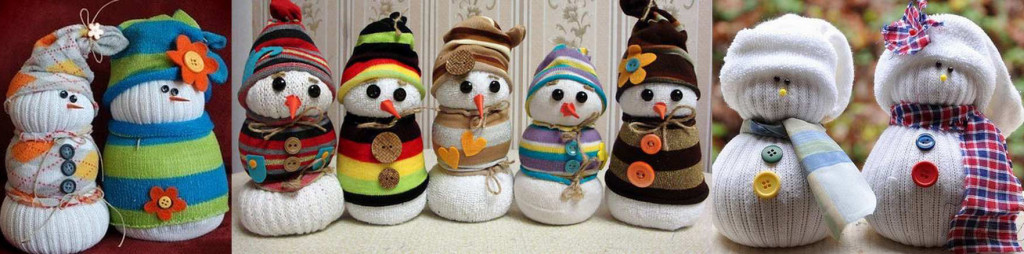 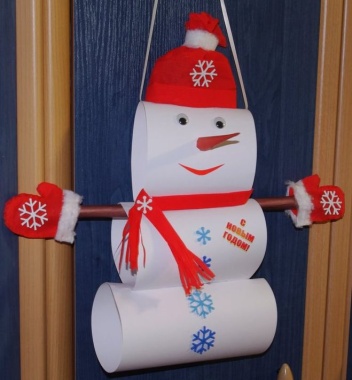 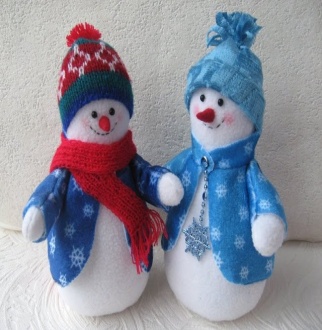 Положение разработано учителем ИЗО и МХК  - Грисюк И.И,                                                        по всем вопросам обращаться в кабинет 2-11